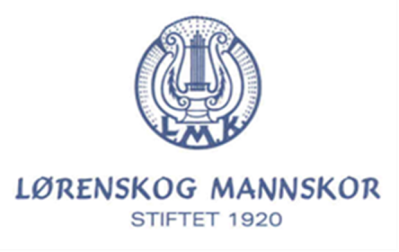 Opprettet 8. mai 2017 av Svein BP 